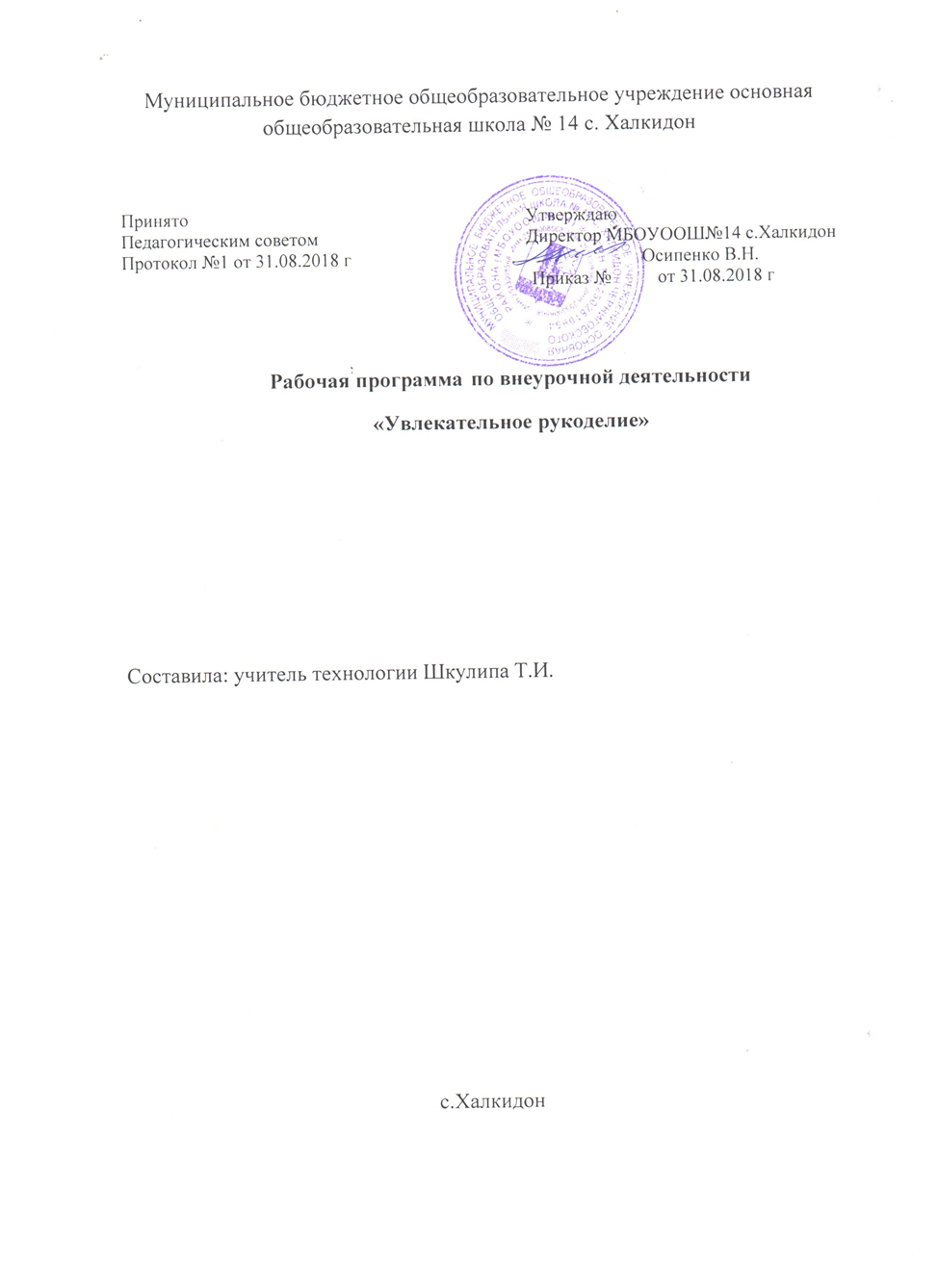 Пояснительная записка       Рабочая программа внеурочной деятельности «Увлекательное рукоделие» разработана для учащихся 6-го класса на основании следующих нормативно- правовых документов:           - Федеральным законом от 29 декабря 2012г. №273-Ф3 «Об образовании в Российской Федерации»;        - Приказа Министерства образования и науки РФ от 06 октября 2009 года №373 «Об утверждении и введении в действие федерального государственного  образовательного стандарта основного общего образования»;   - Основной образовательной программы основного общего образования (МБОУООШ№14 с. Халкидон), утверждённой приказом №5 от 1.09.2015 года.Основная идея данной программы заключается в создании в детском коллективе комфортной атмосферы, пробуждающей интерес учащихся к самореализации, проявлению и развитию своих способностей, индивидуальному и коллективному творчеству, овладению умениями и навыками самопознания, саморазвития, самовоспитания, самосовершенствования.Актуальность программы:         в наш век новых технологий развиваются и прикладные технологии по декоративно- прикладному искусству. Большое количество прикладных техник, мастер – классов, видеоуроков в интернете дают возможность осваивать современные технологии и доступно обучать детей прекрасному и востребованному.Новизна программы:      включены новейшие технологии, которые не входят в программный материал учащихся, при реализации программы формируются ИКТ-компетенции, так как приоритетным направлением являются мастер-классы в интернете, расширение межнационального опыта в области прикладного творчества.Цель программы:     воспитание интереса к ручному творчеству, вовлечение детей  в активную творческую деятельность, формирование  навыков и умений работы с материалами различного происхождения.Задачи:-научить детей основным техникам изготовления поделок;-развить у детей внимание к их творческим способностям и закрепить его в процессе индивидуальной и коллективной творческой деятельности;-воспитывать трудолюбие, бережное отношение к окружающим, самостоятельность и аккуратность;-привить интерес к народному искусству;-обучить детей специфике технологии изготовления поделок с учетом возможностей материалов;-организовать участие детей в выставках и конкурсах.Занятия практической деятельностью, по данной программе решают не только задачи художественного воспитания, но и более масштабные – развивают интеллектуально-творческий потенциал ребенка. В силу того, что каждый ребенок является неповторимой индивидуальностью со своими психофизиологическими особенностями и эмоциональными предпочтениями, необходимо предоставить ему как можно более полный арсенал средств самореализации. Освоение множества технологических приемов при работе с разнообразными материалами в условиях простора для свободного творчества помогает детям познать и развить собственные возможности и способности, создает условия для развития инициативности, изобретательности, гибкости мышления.Основные содержательные линии программы направлены на личностное развитие учащихся, воспитание у них интереса к различным видам деятельности, получение и развитие определенных профессиональных навыков. Программа дает возможность ребенку как можно более полно представить себе место, роль, значение и применение материала в окружающей жизни. Связь прикладного творчества, осуществляемого во внеурочное время, с содержанием обучения по другим предметам обогащает занятия художественным трудом и повышает заинтересованность учащихся. Поэтому программой предусматриваются тематические пересечения с такими дисциплинами, как математика (построение геометрических фигур, разметка циркулем, линейкой и угольником, расчет необходимых размеров и др.), ИЗО, литература - раздел народное творчество, география (изучение видов рукоделия мировых культур).В программе уделяется большое внимание формированию информационной грамотности на основе разумного использования развивающего потенциала информационной среды образовательного учреждения и возможностей современного школьника. Передача учебной информации производится различными способами (рисунки, схемы, выкройки, чертежи, условные обозначения).Развитие коммуникативной компетентности происходит посредством приобретения опыта коллективного взаимодействия, формирования умения участвовать в учебном диалоге, развития рефлексии как важнейшего качества, определяющего социальную роль ребенка.Программа курса предусматривает задания, предлагающие разные виды коллективного взаимодействия: работа в парах, работа в малых группах, коллективный творческий проект, презентации своих работ, участие в конкурсах.На первом этапе формируется деятельность наблюдения. Ребенок анализирует изображение поделки, пытается понять, как она выполнена, из каких материалов. Далее он должен определить основные этапы работы и их последовательность, обучаясь при этом навыкам самостоятельного планирования своих действий. В большинстве случаев основные этапы работы показаны в пособиях в виде схем и рисунков. Однако дети имеют возможность предлагать свои варианты, пытаться усовершенствовать приёмы и методы, учиться применять их на других материалах.Следует помнить, что задача занятия — освоение нового технологического приема или комбинация ранее известных приемов, а не точное повторение поделки, предложенной учителем. Такой подход позволяет оптимально учитывать возможности каждого учащегося, поскольку допускаются варианты как упрощения, так и усложнения задания.    Дети могут изготавливать изделия, повторяя образец, внося в него частичные изменения или реализуя собственный замысел. Следует организовывать работу по поиску альтернативных возможностей, подбирать аналогичные заданным материалы.   Программа по внеурочной деятельности «Увлекательное рукоделие»  является программой художественно-эстетической направленности, имеет блочный принцип и состоит из отдельных разделов. Салфетное чудоБумажные граниТекстильная радугаСвободная техникаОсновными методами преподавания являются наглядный и практический. Навыки, которые должны приобрести учащиеся, появляются в процессе практической деятельности по каждой технологии. В программу включена тема по работе с вторичным сырьем. Она направлена на воспитание бережливости, умение давать вещи «вторую жизнь» и на развитие творческого воображения.Место предмета в базисном учебном плане.         Программа рассчитана на 34 занятия – по 1 часу 1 раз в неделю и предназначена для детей 10-11 лет. Срок реализации - 1 год. Результаты освоения курса внеурочной деятельности «Увлекательное рукоделие»    При прохождении курса внеурочной деятельности «Увлекательное рукоделие» в основной школе обеспечивается достижение результатов:Личностные результаты• развитие трудолюбия и ответственности за результаты своей деятельности; выражение желания учиться для удовлетворения перспективных потребностей;• формирование коммуникативной компетентности в общении и сотрудничестве со сверстниками; умение общаться при коллективном выполнении работ или проектов с учётом общности интересов и возможностей членов трудового коллектива;• формирование основ экологической культуры, соответствующей современному уровню экологического мышления; бережное отношение к природным и хозяйственным ресурсам;• развитие эстетического сознания через освоение художественного наследия народов России и мира, творческой деятельности эстетического характера; формирование индивидуально-личностных позиций учащихся.Метапредметные результаты• самостоятельное определение цели своего обучения, постановка и формулировка для себя новых задач в учёбе и познавательной деятельности;• определение адекватных имеющимся организационным и материально-техническим условиям способов решения учебной или трудовой задачи на основе заданных алгоритмов;• организация учебного сотрудничества и совместной деятельности с учителем и сверстниками; согласование и координация совместной познавательно-трудовой деятельности с другими её участниками; объективное оценивание вклада своей познавательно-трудовой деятельности в решение общих задач коллектива;• оценивание правильности выполнения учебной задачи, собственных возможностей её решения; диагностика результатов познавательно-трудовой деятельности по принятым критериям и показателям; обоснование путей и средств устранения ошибок или разрешения противоречий в выполняемых технологических процессах;• соблюдение норм и правил безопасности познавательно-трудовой деятельности и созидательного труда; соблюдение норм и правил культуры труда в соответствии с технологической культурой производства;Содержание программыРаздел «Салфетное чудо» (8 часов)   Вводное занятие. История развития рукоделий. Знакомство с программой и правилами поведения в мастерской. Правила техники безопасности. Материалы и технологии. Беседа о пользе и престижности умений в жизни.   Презентация «Чему мы будем учиться. Какие я знаю материалы». Разнообразие творчества многонационального народа.   Папье-маше. Изготовление папье-маше для изделия – топиарий.   Теория и приёмы работы. Материалы для работы. Использование папье-маше при изготовлении карнавальных масок и круглых легких подвесных форм. Правила сушки папье-маше. Техника безопасности.   Изготовление цветов из салфеток. Виды салфеток: однослойные или трехслойные салфетки. Техника «Роза», «Одуванчик» «Гвоздика».   Принцип изготовления цветка. Способ крепления цветов на основу. Техника безопасности.   Оформление папье-маше.   Знакомство с техникой «декупаж». Подготовка основы для выполнения декупажа.    Декупаж – декорирование предметов посредством приклеивания на них различных мотивов или изображений, вырезанных из бумаги и подходящих художественному замыслу.  Возможность выполнять декорирование предметов . Техника безопасности.        Практические работы:    изготовление топиария, выполнение декупажа на баночке или шкатулке.Раздел «Бумажные грани» (8 час.)   Модульное оригами. Способы соединения модулей. Изготовление изделия в технике «Модульное оригами».   Складывание модулей по определённому правилу. Соединение деталей между собой без клея. Способы крепление модулей между собой: на длинных сторонах, на коротких сторонах, два модуля на длинных сторонах, один – на короткой стороне.       Изготовление рамки для фотографии. Оформление рамки.Объёмное оригами. Кусудама. Японское искусство. Техника сборки с использованием клея.Понятие «развёртка детали». Практические работы:    Изготовление «Звёзд счастья», рамки для фотографии, модели птицы, коробочки с крышкой.Раздел «Текстильная радуга» (10 час.)   Текстильные материалы для игрушек. Изготовление игрушки-сувенираИз истории мягкой игрушки. Мягкая игрушка и современность. Виды ткани для игрушки. Работа с шаблоном. Выполнение обмеловки деталей. Раскрой деталей с учетом припусков на швы. Прямые стежки и строчки. Смётывание деталей, прошивание, набивка, сборка.    Оформление работы (к готовому изделию пришить глаза, нос, рот, выполнить декоративные швы).
     Цветы из шелковых лент. Виды лепестков по способу складывания. Изготовление украшения.Красота и изящество этих удивительных шпилек из Японии завораживает. Из истории складывания Канзаши. Современные способы складывания лент в цветок. Материалы и инструменты (ножницы, атласная лента (2,5 и 5 см),нитки в тон ленты, швейная игла, клей, бусины, пуговицы, бисер т.д.), необходимые для выполнения цветов. Подготовка лепестков из лент одной длины. Соединение лепестков между собой с помощью клея или ниток с иголкой. Наклеивание заготовки на основу. Прикрепление изделия к резинке, ободку, заколке, булавке. 
Основы вязания крючком. Столбики без накида. Вязание изделия. Немного истории о вязании крючком. Материалы и инструменты для вязания. Виды крючков. Основные виды петель при вязании крючком. Столбики без накида. Условное обозначение в схеме. Выполнение прямого полотна. Вязание изделия по выбору (чехол для ключей, чехол для мобильного телефона, косметичка и т.д.). Техника безопасности.Практические работы:   Изготовление игрушки- сувенира, цветов из шелковых лент, вязание фенечки, чехла для ключей.Раздел «Свободная техника» (7 час.)Вторая жизнь вещей. Проблема утилизации отработанного сырья. Материалы и инструменты, необходимые для изготовления органайзера. Работа с CD – диском и фетром: вырезание фетра по шаблону, приклеивание. Оформление изделия. Техника безопасности.Основы бисероплетения. Цепочка "в крестик". Цепочка "колечки". Изготовление изделийИз истории бисероплетения. С чего начинается бисероплетение. Освоение базовых техник - изготовление мелких сувенирных и декоративных изделий, изучение небольших хитростей и секретов мастерства бисероплетения. Что еще может понадобиться для бисероплетения (разнообразие бисера для поделок: размер, цвет, качество), материал для нанизывания бисера (нити, лески, проволока), инструменты для работы (ножницы, пинцет, иглы) Техники плетения бисером. Цепочка "в крестик". Цепочка "колечки". Схемы плетения. Техника безопасности.Айрис фолдинг - радужное складываниеНемного истории. Выбор рисунка для работы. Заготовка шаблона для работы. Наклеивание по контуру с обратной стороны на рисунок полоски цветной бумаги, ткани строго в определенном порядке, в соответствии с заранее приготовленным шаблоном или схемой. Изнаночная сторона заклеивается чистым листом бумаги. Оформление работы.Практические работы: Изготовление совы-органайзера из дисков. Плетение из бисера простейших фигурок по схемам. Раздел «Итоговое занятие» (1 ч.)Выставка работ. Презентация своих работ.Материально-техническое обеспечение
-компьютер, принтер;
- дидактические материалы, наглядные пособия;
- аудио-сборники спокойной музыки.

Материалы:
- бумага цветная, бархатная, писчая, альбомная, гофрированная, открытки, фантики, картон цветной, салфетки для декупажа;
- нитки: катушечные, мулине, ирис, тесьма, шерстяная пряжа.
- проволока, фольга;
- пластилин;
- лак акриловый;
- лоскуты, мех, синтепон, пенопласт;
- природный материал, «бросовый» материал ( пробки, бутылки пластиковые, CD-диски, коробки, газеты и т. д . )
- клей ПВА, клей-карандаш, «момент»;
- бисер, шнур, цветные ленты и пр.

Инструменты, приспособления: карандаши, фломастеры, линейки, иголки, булавки, ножницы, швейные машины, утюг, салфетки для бисера

Методическое обеспечение программы

Теоретический курс дается в виде переработанной информации по учебникам:
1. Ефимова А.В. «Работа с мягкой игрушкой», 1978 год.
2. Нагибина М.И. «Природные дары для поделок и игры», 1998 год.
3. Кононова «Мягкая игрушка», 2000г.
4. Петухова В.И., Ширишова Е.Н. «Мягкая игрушка», 2001г.
5. Калинич М. «Рукоделие для детей»,1998г.
6. Румянцева Е. «Украшения для девочек своими руками», 2005г.
7. Гусакова М.А. «Аппликация». 1982г.
Планируемые результатыВ результате прохождения программного материала обучающиеся будут знать:Историю и приемы изготовления изделий по некоторым технологиям в рамках программы (Папье-маше, Бисероплетение, «Айрис фолдинг», Вязание крючком, Топиарий, Мягкие игрушки, Модульное оригами, Оригами «Кусудама»и пр.)Приемы работы с различными материалами и инструментами. Технику безопасности при работе с данными инструментами.смогут:Работать в технике «Папье- маше» (послойное наклеивание кусочков бумаги);Работать в технике «Вязание крючком» (уметь вязать цепочку из воздушных петель, столбики без накида, с 1 накидом, прямое и круглое полотно);Изготавливать сувениры и поделки из бросового материала.Работать в технике «Модульное оригами».Сшивать детали мягкой игрушки, набивать ватой;Работать в технике Оригами «Кусудама»;Работать по изготовлению Топиария- дерева счастья.Календарно-тематическое планированиекурса внеурочной деятельности «Увлекательное рукоделие»6 класс (1 час в неделю, всего 34 часа)№ занятийТемы занятийКол-во часовДата проведенХарактеристика основных видов деятельности учащихся1Вводное занятие. Материалы и технологии1История развития рукоделий. Знакомство с программой и правилами поведения в мастерской. Режим работы. Правила техники безопасности. Подготовка материалов, инструментов к работе. Беседа о пользе и престижности умений в жизни.Знать старинные и современные виды рукоделия. Знать национальные виды рукоделия. Находить и представлять информацию о современных видах рукоделия.Раздел «Салфетное чудо» (7 час. )2Папье-маше. Технология изготовления1Знать технологию выполнения папье-маше. Уметь аккуратно оклеивать форму кусочками бумаги. Разводить клей с водой в правильной пропорции. Знать понятие «пропорция». Правильно сушить заготовку. При работе выполнять технику безопасности.3Изготовление основы для топинария1Уметь освобождать основу от формы. Подготавливать основу под оклейку. При работе выполнять технику безопасности4Изготовление цветов из салфеток1Определять виды салфеток: однослойные или трехслойные салфетки. Выполнять цветы в техниках «Роза», «Одуванчик» «Гвоздика».5Окончательное оформление топинария1Закреплять цветы на основу. Окончательно оформлять работу (бабочки, бисер, бусины и т.д.)6Знакомство с техникой «декупаж». 1Выбирать салфетки для работы в технике «декупаж».  Подготавливать поверхность и грунтование. 7Выполнение декупажа 1Расслаивать и приклеивать салфетку на декупажный клей 8Декор изделия1Выполнять лакировку и дополнительный декор изделия  по желанию.Раздел «Бумажные грани» (8 час.)9Модульное оригами.1Знакомство с японским искусством модульного оригами. Складывать модули по схеме. 10Способы соединения модулей.1Соединять модули между собой без клея. Соединять модули между собой: на длинных сторонах, на коротких сторонах, два модуля на длинных сторонах, один – на короткой стороне.11Изготовление изделия в технике «Модульное оригами»1Изготавливать рамку для фотографии. Оформлять рамку.12Объёмное оригами. Кусудама.1Знакомство с японским искусством- Кусудама. Складывать объёмные модули. 13Изготовление шара Кусудама.1Соединять модули с использованием клея. Работать в группе по созданию объёмного шара.14Понятие «развёртка детали».1Знать понятие «развёртка детали»15Изготовление «Звёзд счастья»1Складывать изделия по схеме.16Оформление поздравительной открытки1Применять выполненные изделия для оформления интерьера комнаты. Работать в группе по созданию поздравительной открыткиРаздел «Текстильная радуга» (10 час.)17Текстильные материалы для поделок. 1Определять вид материала. Выполнять экономную раскладку готовых выкроек на ткани, обмеловку с учетом припусков на швы.Знать правила безопасной работы с колющим и режущим инструментом18Изготовление папки-сувенира.1Выкраивать детали швейного изделия с учетом припусков на швы. Уметь выполнять прямые стежки, строчки.Соединять две и более детали различными видами ручных стежков и строчек19Изготовление папки1Придать окончательный вид готовому изделию: к готовому изделию пришить глаза, нос, рот, выполнить декоративные швы.20Окончательное оформление сувенира1Текстильные материалы. Понятие «мандала». История происхождения. Разнообразие мандал и фенечек. Знакомство с техникой выполнения. 21Чудесная ниточка Изготовление фенечки1Выполнять основные способы плетения фенечек.22Окончательное оформление фенечки. 1Плести фенечки. Придать окончательный вид готовому изделию.

23Основы вязания крючком.1Знать старинные виды рукоделия. Знать национальные виды рукоделия. Изучать материалы и инструменты для вязания. Подбирать крючок и нитки для вязания.24Столбики без накида.1Вязать образцы крючком - столбики без накида. Условное обозначение в схеме.25Вязание изделия.1Связать изделия по выбору (чехол для ключей, чехол для мобильного телефона, косметичка и т.д.). Техника безопасности.26Окончательное оформление1Придать окончательный вид готовому изделию.Раздел «Свободная техника» (6 час.)27Вторая жизнь вещей.1Уметь применять «бросовый» материал. Работать с шаблонами. Переводить шаблон на ткань, выкраивать детали.28Изготовление совы-органайзера из дисков1Соединять детали между собой с помощью клея. Придавать изделию законченный вид.29Основы бисероплетения.1Знать материалы и инструменты для выполнения изделия из бисера.30Цепочка "в крестик". Цепочка "колечки".1Уметь читать схемы по бисероплетению. Знать принципы выполнения цепочек. Выполнять цепочки.31Изготовление фигурок животных из бисера.1Выполнять простейшие изделия. Знать и выполнять технику безопасности при работе с ножницами, иглой, проволокой, бисером, леской.32Айрис фолдинг - радужное складывание1Заполнять пространство вырезанной по контуру картинки разноцветными полосками в технике «закрученная спираль». Знать принципы изготовления схем.33Окончательное оформление1Пользоваться готовыми схемами, шаблонами и картинками. Окончательно оформлять свою работу.Итоговое занятие (1час.)34Выставка работ1Уметь презентовать свои работы.Итого: 34 ч.